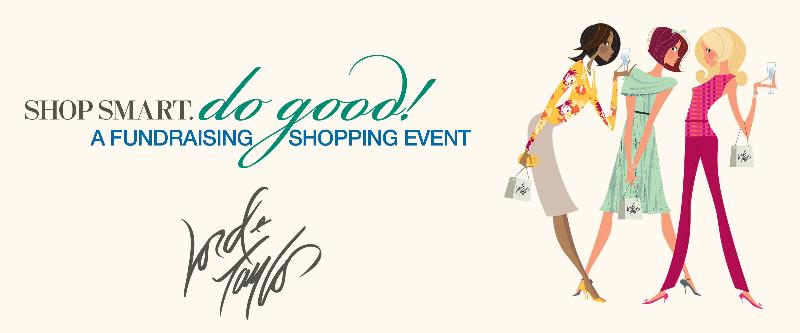 It’s back!!Please support APA’sProject Graduationat Lord & TaylorWestfield, NJSaturday, March 9Extended Store hours!Only $5.00 per pass!====================================================================================Please purchase your passes no later than Wednesday, March 6      Name of Student________________________________ Class of______________     PURCHASER’S Name:_________________________ E-Mail___________________     Number of Tickets ______ X $5 per ticket = Total amount owed $______________ Make check payable to: PTSO of the UCAPA – Project Graduation    I would like to support the Class of: 2019 _____ 2020 _____ 2021 _____ 2022 _____ Return this Form and Payment to APA in an envelope addressed to your Class Rep noted below 	and your PG Class number.  Your ticket(s) will be given to your child to give to you!Class of 2019 Rachel Nemec (917) 501-9844              Class of 2021 Anita White (973) 986-2021Class of 2020 MaryAnne Germinder (908) 623-6002            Class of 2022 Maria Rose Breien (732) 543-4799